Massachusetts Department of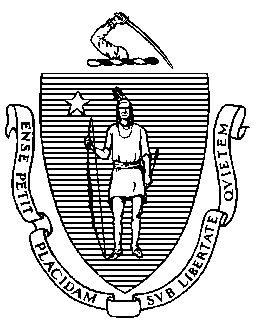 Elementary and Secondary Education75 Pleasant Street, Malden, Massachusetts 02148-4906 	       Telephone: (781) 338-3000                                                                                                                 TTY: N.E.T. Relay 1-800-439-2370Educator Licensure Panel ReviewPanelist Nomination FormEducator Licensure Panel ReviewPanelist Nomination FormEducator Licensure Panel ReviewPanelist Nomination FormEducator Licensure Panel ReviewPanelist Nomination FormEducator Licensure Panel ReviewPanelist Nomination FormEducator Licensure Panel ReviewPanelist Nomination FormEducator Licensure Panel ReviewPanelist Nomination FormEducator Licensure Panel ReviewPanelist Nomination FormEducator Licensure Panel ReviewPanelist Nomination FormEducator Licensure Panel ReviewPanelist Nomination FormEducator Licensure Panel ReviewPanelist Nomination FormEducator Licensure Panel ReviewPanelist Nomination FormEducator Licensure Panel ReviewPanelist Nomination FormEducator Licensure Panel ReviewPanelist Nomination FormPlease type or print.Please type or print.Please type or print.Please type or print.Please type or print.Please type or print.Please type or print.Please type or print.Please type or print.Please type or print.Please type or print.Please type or print.Please type or print.Please type or print.Nominee InformationNominee InformationNominee InformationNominee InformationNominee InformationNominee InformationNominee InformationNominee InformationNominee InformationNominee InformationNominee InformationNominee InformationNominee InformationNominee InformationName of Nominee:Name of Nominee:Name of Nominee:Name of Nominee:Name of Nominee:Name of Nominee:Email Address:Email Address:Email Address:Email Address:Phone:Current Position:Current Position:Current Position:Current Position:Current Position:School:School:School:District: Other:Other:Comments:Comments:Comments:Comments:Comments:Comments:Comments:Comments:Comments:Comments:Comments:Comments:Comments:Comments:Nominated ByNominated ByNominated ByNominated ByNominated ByNominated ByNominated ByNominated ByNominated ByNominated ByNominated ByNominated ByNominated ByNominated ByName:Name:Position:Date:Please print all information and return this form to:Tim WilsonPanel Review CoordinatorOffice of Educator LicensureDepartment of Elementary and Secondary Education75 Pleasant Street, Malden, MA 02148fax: 781-338-3391email: twilson@doe.mass.eduPlease print all information and return this form to:Tim WilsonPanel Review CoordinatorOffice of Educator LicensureDepartment of Elementary and Secondary Education75 Pleasant Street, Malden, MA 02148fax: 781-338-3391email: twilson@doe.mass.eduPlease print all information and return this form to:Tim WilsonPanel Review CoordinatorOffice of Educator LicensureDepartment of Elementary and Secondary Education75 Pleasant Street, Malden, MA 02148fax: 781-338-3391email: twilson@doe.mass.eduPlease print all information and return this form to:Tim WilsonPanel Review CoordinatorOffice of Educator LicensureDepartment of Elementary and Secondary Education75 Pleasant Street, Malden, MA 02148fax: 781-338-3391email: twilson@doe.mass.eduPlease print all information and return this form to:Tim WilsonPanel Review CoordinatorOffice of Educator LicensureDepartment of Elementary and Secondary Education75 Pleasant Street, Malden, MA 02148fax: 781-338-3391email: twilson@doe.mass.eduPlease print all information and return this form to:Tim WilsonPanel Review CoordinatorOffice of Educator LicensureDepartment of Elementary and Secondary Education75 Pleasant Street, Malden, MA 02148fax: 781-338-3391email: twilson@doe.mass.eduPlease print all information and return this form to:Tim WilsonPanel Review CoordinatorOffice of Educator LicensureDepartment of Elementary and Secondary Education75 Pleasant Street, Malden, MA 02148fax: 781-338-3391email: twilson@doe.mass.eduPlease print all information and return this form to:Tim WilsonPanel Review CoordinatorOffice of Educator LicensureDepartment of Elementary and Secondary Education75 Pleasant Street, Malden, MA 02148fax: 781-338-3391email: twilson@doe.mass.eduPlease print all information and return this form to:Tim WilsonPanel Review CoordinatorOffice of Educator LicensureDepartment of Elementary and Secondary Education75 Pleasant Street, Malden, MA 02148fax: 781-338-3391email: twilson@doe.mass.eduPlease print all information and return this form to:Tim WilsonPanel Review CoordinatorOffice of Educator LicensureDepartment of Elementary and Secondary Education75 Pleasant Street, Malden, MA 02148fax: 781-338-3391email: twilson@doe.mass.eduPlease print all information and return this form to:Tim WilsonPanel Review CoordinatorOffice of Educator LicensureDepartment of Elementary and Secondary Education75 Pleasant Street, Malden, MA 02148fax: 781-338-3391email: twilson@doe.mass.eduPlease print all information and return this form to:Tim WilsonPanel Review CoordinatorOffice of Educator LicensureDepartment of Elementary and Secondary Education75 Pleasant Street, Malden, MA 02148fax: 781-338-3391email: twilson@doe.mass.eduPlease print all information and return this form to:Tim WilsonPanel Review CoordinatorOffice of Educator LicensureDepartment of Elementary and Secondary Education75 Pleasant Street, Malden, MA 02148fax: 781-338-3391email: twilson@doe.mass.eduPlease print all information and return this form to:Tim WilsonPanel Review CoordinatorOffice of Educator LicensureDepartment of Elementary and Secondary Education75 Pleasant Street, Malden, MA 02148fax: 781-338-3391email: twilson@doe.mass.edu